Тема урокаПостоянные магнитыЦельДать представление о постоянных магнитах.Формировать и развивать умение сравнивать, выделять главное, готовить сообщения.Формировать познавательный интерес к предмету.ЗадачиПознакомиться с понятиями: постоянный магнит, полюса магнита, силовые линии магнитного поля магнита.  Рассмотреть свойства постоянных магнитов, способы их получения и применения.Изучение нового материалаПрочитайте § 59 Ознакомьтесь со следующей информацией:Магнит. Это слово для вас не является новым. Я уверена, что вы играли с магнитами, поднося их к скрепкам, гвоздям, кнопкам. И о компасе знаете не понаслышке. Создав искусственные магниты, человек применил их в телефонах, радио, магнитофонах, телевизорах, компьютерах, мобильных телефонах …  А что же такое  «постоянный магнит»?Физический словарь: Магнит от греческих слов Magnetis eitos камень из Магнессии – древний город в Малой  Азии.Опыт «Послушные рыбки»: В средние века весьма распространенным иллюзионным номером были так называемые "послушные рыбы", изготовлявшиеся из дерева. Они плавали в бассейне и повиновались малейшему мановению руки фокусника, который заставлял их двигаться во всевозможных направлениях. Секрет фокуса был чрезвычайно прост: в рукаве у фокусника был спрятан магнит, а в головы рыб вставлены кусочки железа.!!! Вы можете дома повторить этот опыт, сделав, например, из парафиновой свечи маленьких «рыбок», вставив внутрь небольшой гвоздик.
Из чего же можно изготовить постоянный магнит?Исследовательская работа учащихся: поднесите магнит к различным веществам и пронаблюдайте их взаимодействие, сгруппируйте вещества по их способности проявлять свои магнитные свойства. Давайте сформулируем определение постоянного магнита и полюса магнита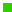  Магниты – тела, длительное время сохраняющие намагниченность.Полюс – место, где обнаруживаются наиболее сильные магнитные действияПрименение постоянных магнитовМагнитная подвеска (поезда в Японии, США – в воздухе его поддерживают 8 магнитов)В Германии высокоскоростная магистраль связала Гамбург и Мюнхен, а в 2000 году вошла в строй линия на магнитной подвеске «Трансрапид» между Берлином и Гамбургом. При скорости 320 км / час 283 км поезд преодолевает за 53 минуты.Агломерационная фабрика по обогащению железной руды.При контроле герметичности консервные банки в ванне с водой не всплывают, т. к. удерживаются магнитами.Укладка гвоздей стройными рядами в ящики.Изучите презентацию: Постоянные магнитыПосмотрите видео по ссылке:  https://www.youtube.com/watch?v=t1-YdA5ZwrgЗакреплениеКакие тела называют постоянными магнитами?Как Ампер объяснил намагничивание железа?Что называют магнитными полюсами магнита?Какие из известных вам веществ притягиваются магнитом?Как взаимодействуют между собой одноименные  полюсы магнитов?Как взаимодействуют между собой разноименные полюсы магнитов?Как можно получить представление о магнитном поле магнита?Основатель ислама пророк Мухаммед был захоронен в железном гробу. Легенда утверждает, что он висит в воздухе, ибо земля недостойна держать на себе столь святого человека, каким был посланник аллаха, принесший арабам новую религию. На поклонение этому чуду в аравийский город Медину до наших дней стекаются паломники-мусульмане из разных стран. Объясните это явление.Домашнее     задание§ 59 Приготовить сообщение о магнитах, используя рассказ «Магнит», Л. Н. Толстой.Приготовить сообщение о магнитах, используя информацию о русском иллюзионисте Антоне Гамулецком.https://sgo.edu-74.ru/  л.с.: Коренкова А.А.